中国新闻奖媒体融合奖项参评作品推荐表附1：采编过程2019年6月，内蒙古大兴安岭林区干雷暴活动异常频繁，加之降水较常年偏少0～2成，平均气温较常年偏高0～1℃，致使林区雷电火多点集中爆发。从6月19日中午12点起，内蒙古大兴安岭连续发生了多起雷电森林火灾。火灾发生后，林海日报社融媒体报道组第一时间深入到现场，对火灾进行了跟踪报道，记者吃住在火场一线，克服采访路途远、野外住宿条件差、没有传输信号等等各种困难，眼看耳听心记，一线记者不畏危险，拍摄了许多火场一线最真实的视频、图片等珍贵素材，并充分发挥新媒体平台传播速度快、内容丰富、信息量大、互动性强的优势，用典型的故事、真实的场景、朴实的语言、细腻的笔触通过现场云平台、官方微信、微博、网站等多种传播方式直击火场一线，及时报道火情动态，对大兴安岭秀山火灾进行了全面、详细的介绍，真实记录务林人与火魔奋战的感人瞬间。此条新闻产品以时间为轴，运用图片、文字、音视频、现场采访等多媒体手段和多种新闻体裁，从不同角度全面准确地采集与传播了火灾现场的重要信息，时效性强，新闻价值大，立意深刻；编排制作精良，社会影响较大，对推动媒体融合发展有积极引领和示范效应。附2：社会效果2019年6月19日，内蒙古大兴安岭金河秀山发生森林大火。在与火魔奋战中，内蒙古大兴安岭务林人每时每刻都在牵系着人们的心弦，每时每刻都在上演着感动。内蒙古大兴安岭林区广大林业扑火队员闻令而动，驰援一线，充分发挥“艰苦奋斗，无私奉献”的大兴安岭人精神，守初心，担使命，鏖战火场，捍卫森林。一线记者克服万难第一时间深入采访，并充分发挥新媒体平台传播速度快、内容丰富、信息量大、互动性强的优势，用典型的故事、真实的场景、朴实的语言、细腻的笔触通过现场云平台、官方微信、微博、网站等多种传播方式直击火场一线，报道金河秀山火场的新闻产品一经推出，便以其独特的视角，真实的记录，现场直击的表达方式，详实的数据和可读性强的新闻内容受到了广大网友和媒体同行的好评，现场云点击量近1.5万、微信点击量达7000＋、微博点击量达35.6万 ，真正实现了“一体策划、一次采集、多种生成、多元传播、全天滚动、全网覆盖”的传播模式，收到了很好的传播效果。一线新闻人用实际行动将此次采访作为实践“四力”要求的一次集中行动，有针对性的做好了宣传报道。附：现场云链接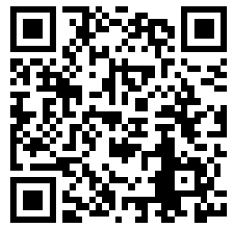 作品标题《直击现场！内蒙古大兴安岭林区众志成城降火魔》《直击现场！内蒙古大兴安岭林区众志成城降火魔》《直击现场！内蒙古大兴安岭林区众志成城降火魔》参评项目移动直播移动直播移动直播主创人员 刘颖 郭卫岩 包文君 朱高华  刘颖 郭卫岩 包文君 朱高华  刘颖 郭卫岩 包文君 朱高华  刘颖 郭卫岩 包文君 朱高华  刘颖 郭卫岩 包文君 朱高华  刘颖 郭卫岩 包文君 朱高华  刘颖 郭卫岩 包文君 朱高华 编辑王宇新 陈志远王宇新 陈志远王宇新 陈志远王宇新 陈志远王宇新 陈志远王宇新 陈志远王宇新 陈志远主管单位内蒙古林海日报社内蒙古林海日报社内蒙古林海日报社发布日期及时间2019年6月20日2019年6月20日2019年6月20日发布平台 新华社现场云 新华社现场云 新华社现场云作品时长采编过程（作品简介）另附页另附页另附页另附页另附页另附页另附页社会效果另附页另附页另附页另附页另附页另附页另附页推荐理由大兴安岭火灾扑救取得决定性胜利，广大务林人以实际行动践行了习近平总书记“像保护眼睛一样保护生态环境，像对待生命一样对待生态环境”的指示要求，一线新闻人深入火灾现场，不畏危险、不畏困难，用实际行动将此次采访作为实践“四力”要求的一次集中行动，有针对性的做好了“6·19”秀山雷电火灾的宣传报道。签名：                          （盖单位公章）                               2020年3月30日大兴安岭火灾扑救取得决定性胜利，广大务林人以实际行动践行了习近平总书记“像保护眼睛一样保护生态环境，像对待生命一样对待生态环境”的指示要求，一线新闻人深入火灾现场，不畏危险、不畏困难，用实际行动将此次采访作为实践“四力”要求的一次集中行动，有针对性的做好了“6·19”秀山雷电火灾的宣传报道。签名：                          （盖单位公章）                               2020年3月30日大兴安岭火灾扑救取得决定性胜利，广大务林人以实际行动践行了习近平总书记“像保护眼睛一样保护生态环境，像对待生命一样对待生态环境”的指示要求，一线新闻人深入火灾现场，不畏危险、不畏困难，用实际行动将此次采访作为实践“四力”要求的一次集中行动，有针对性的做好了“6·19”秀山雷电火灾的宣传报道。签名：                          （盖单位公章）                               2020年3月30日大兴安岭火灾扑救取得决定性胜利，广大务林人以实际行动践行了习近平总书记“像保护眼睛一样保护生态环境，像对待生命一样对待生态环境”的指示要求，一线新闻人深入火灾现场，不畏危险、不畏困难，用实际行动将此次采访作为实践“四力”要求的一次集中行动，有针对性的做好了“6·19”秀山雷电火灾的宣传报道。签名：                          （盖单位公章）                               2020年3月30日大兴安岭火灾扑救取得决定性胜利，广大务林人以实际行动践行了习近平总书记“像保护眼睛一样保护生态环境，像对待生命一样对待生态环境”的指示要求，一线新闻人深入火灾现场，不畏危险、不畏困难，用实际行动将此次采访作为实践“四力”要求的一次集中行动，有针对性的做好了“6·19”秀山雷电火灾的宣传报道。签名：                          （盖单位公章）                               2020年3月30日大兴安岭火灾扑救取得决定性胜利，广大务林人以实际行动践行了习近平总书记“像保护眼睛一样保护生态环境，像对待生命一样对待生态环境”的指示要求，一线新闻人深入火灾现场，不畏危险、不畏困难，用实际行动将此次采访作为实践“四力”要求的一次集中行动，有针对性的做好了“6·19”秀山雷电火灾的宣传报道。签名：                          （盖单位公章）                               2020年3月30日大兴安岭火灾扑救取得决定性胜利，广大务林人以实际行动践行了习近平总书记“像保护眼睛一样保护生态环境，像对待生命一样对待生态环境”的指示要求，一线新闻人深入火灾现场，不畏危险、不畏困难，用实际行动将此次采访作为实践“四力”要求的一次集中行动，有针对性的做好了“6·19”秀山雷电火灾的宣传报道。签名：                          （盖单位公章）                               2020年3月30日联系人刘颖邮箱418757709@qq.com418757709@qq.com418757709@qq.com手机15104915970地址内蒙古自治区牙克石市林海日报社内蒙古自治区牙克石市林海日报社内蒙古自治区牙克石市林海日报社内蒙古自治区牙克石市林海日报社内蒙古自治区牙克石市林海日报社邮编022150